ilenia.rombini@gmail.com
333 1234567 - Roma Autorizzo il trattamento dei dati personali contenuti nel mio CV In base all’art. 13 del D.Lgs. 196/2003 e all’art. 13 GDPR 679/16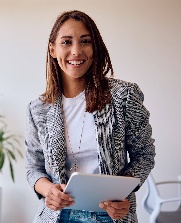 Ho esperienza decennale nell’organizzazione completa di eventi privati, in particolar modo matrimoni in location esclusive. Dotata di approccio creativo, visione strategica e capacità di gestire con successo l’intero processo e tutti i soggetti coinvolti, la mia missione è trasformare i desideri dei clienti in ricordi indimenticabili. Sono quindi pronta ad entrare in un’Agenzia prestigiosa come la vostra. competenze tecnicheCreazione e gestione di budget  Negoziazione di contratti  Gestione logistica  Creatività e design di eventi  Impostazione di strategie di promozione  Gestione risorse umane  Conoscenza normative e procedure di sicurezza  Gestione delle emergenze  Analisi risultati  Selezione e coordinamento fornitori e partner  Conoscenza trend del settore esperienze professionaliEVENT manager | STUDIO EVENTI BIRGHI | ROMASettembre 2019 – in corso Supervisione di un team di 5 organizzatori di eventi junior, fornendo formazione e supporto raggiungere i prefissati obiettivi di eccellenza  Negoziazione contratti e proposte commerciali Gestione autonoma di progetti di matrimoni e anniversari di alta gamma  Risoluzione tempestiva di problemi imprevisti prima e durante gli eventi  Analisi e reportistica post eventoEVENT PLANNER | STUDIO EVENTI BIRGHI | ROMAGennaio 2014 – Luglio 2019 Consulenza personalizzata per clienti di alto livello nell'ideazione e esecuzione di 95 matrimoni, con una media di 200 invitati, e 32 anniversari  Creazione di concept e temi innovativi per gli eventi                                Gestione e supervisione completa del processo di pianificazione degli eventi, es. selezione location, trasporti, alloggi, presenza in loco                 Scelta e gestione di una rete di fornitori di alta qualitàcorso organizzatore eventi | Roma2013 |Event Academy | 200 h aula + stage 6 mesi organizzazione matrimoniLICEO SCIENTIFICO ISACCO NEWTON | ROMA2012 | Votazione 90/100SOFT SKILLLeadership  Flessibilità  Comunicazione  Creatività  Gestione tempolingueInglese C2 | 2013 Certificazione Cambridge C2 Proficiency skill digitaliGoogle Suite  Posta elettronica  Social Media  Microsoft Office  Trello